ПОЯСНИТЕЛЬНАЯ  ЗАПИСКА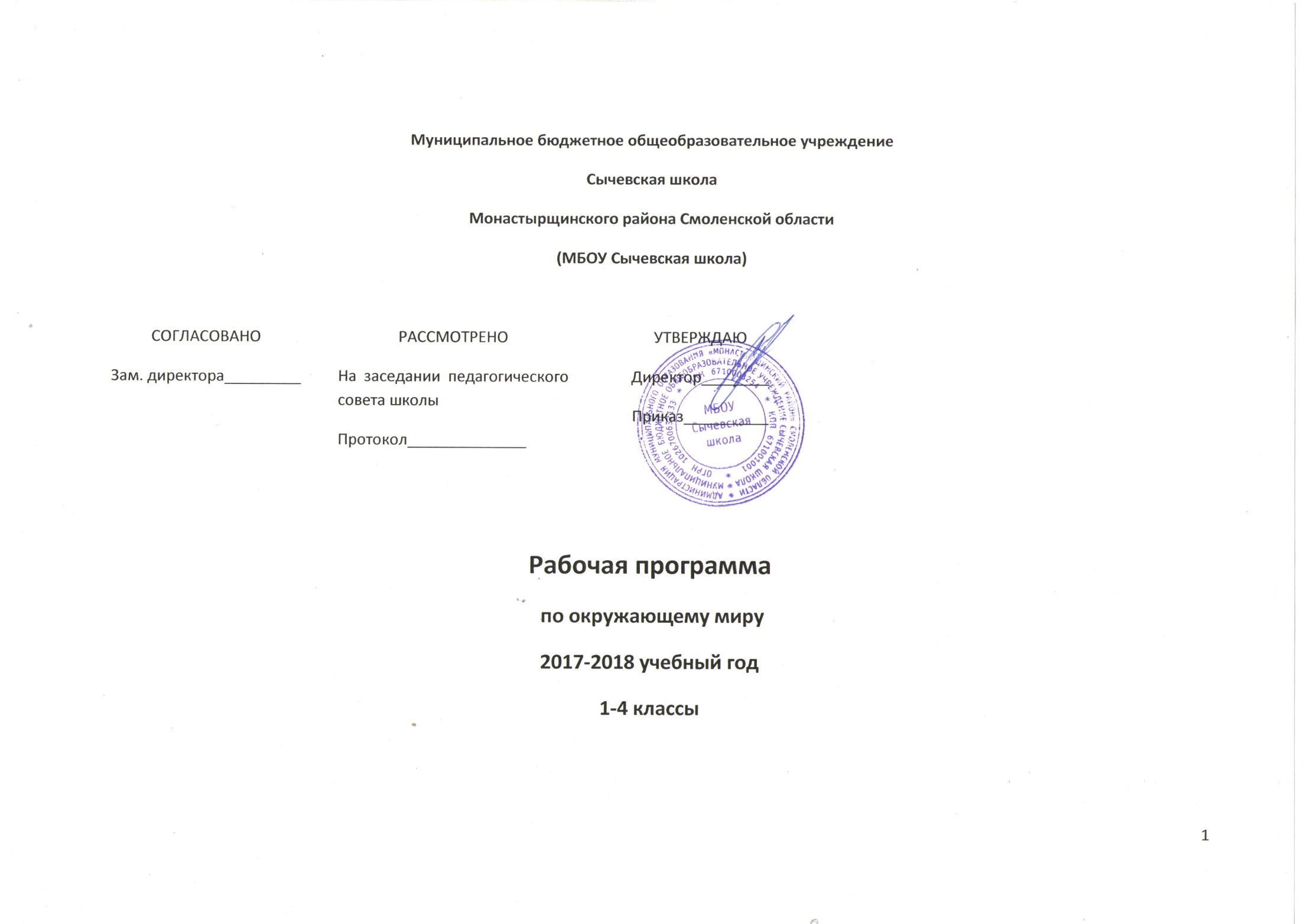    Рабочая программа по курсу «Окружающий мир» адресована обучающимся 1-4 классов муниципального бюджетного общеобразовательного учреждения «Сычевская школа»,  обучающихся по программе «Начальная школа 21 века» и разработана  на основе:-ФГОС НОО второго поколения;-требований федерального государственного образовательного стандарта начального общего образования (2009 г.).- авторской  программы  Виноградовой Н.Ф., «Окружающий мир. 1-4 классы». – М.: Вентана-Граф, 2012.-192 с.) - Учебного плана образовательного учреждения;-Локального акта образовательного учреждения (об утверждении структуры рабочей программы). программой курса по краеведению «Азбука Смоленского края» для  начальной школы / С.А.Болотова,).Актуальность, значимость:Особенностью программы является включение  знаний, которые способствуют познанию самого себя (своего «Я»), расширяют представления о психической природе человека (познавательных процессах, отличии от высших животных и др.).Данный учебный предмет («Окружающий мир») входит в образовательную область «Обществознание и естествознание»Цели и задачи  программы:Основная цель обучения предмету Окружающий мир в начальной школе — представить в обобщенном виде культурный опыт человечества, систему его отношений с природой и обществом и на этой основе формировать у младшего школьника понимание общечеловеческих ценностей и конкретный социальный опыт, умения применять правила взаимодействия во всех сферах окружающего мира. В данном контексте к общечеловеческим ценностям относятся: экологически ценные правила взаимодействия со средой обитания; нравственный портрет и духовное богатство человека современного общества; исторический аспект «складывания» общерусской культуры, развитие национальных традиций, взаимосвязь и взаимодействие культур народов России.В последние годы в среде практических работников появилось осознание важности изучения окружающего мира не только для дальнейшего успешного обучения, но для интеллектуального и особенно для духовно-нравственного развития младших школьников. Эта позиция зафиксирована и в стандарте второго поколения, где цели изучения этого предмета объединяют его вклад в процесс воспитания школьника. Особое значение этой предметной области состоит в формировании целостного взгляда на окружающую социальную и природную среду, место человека в ней, познании учащимся самого себя, своего «Я».На основе установленных целей изучения предмета Окружающий мир были определены его функции: образовательная, развивающая, воспитывающая. Образовательная функция заключалась в создании условий дляформирования у школьников разнообразных сведений о природе, обществе,человеке, развития способности ориентироваться в изменяющемся мире, освоения доступных для понимания младшим школьником терминов и понятий. Развивающая функция обеспечивала формирование научных взглядовшкольника на окружающий мир, психическое и личностное развитие обучающегося, формирование его общей культуры и эрудиции. Воспитывающаяфункция предмета связана с решением задач социализации ребенка, принятием им гуманистических норм жизни в природной и социальной среде.Задачи: а) обучающая – формирование разнообразных представлений о природе, человеке и обществе, элементарной ориентировке в доступных естественнонаучных, обществоведческих, исторических понятиях, развитии целостного восприятия окружающего мира;б) развивающая–осознание отдельных (доступных для понимания) связей в природном и социальном мире, психическое и личностное развитие школьника; формирование предпосылок научного мировоззрения; формирование общеучебных умений, элементарной эрудиции, общей культуры;в) воспитывающая – воспитание эмоционально-положительного взгляда на мир, формирование нравственных и эстетических чувств.Срок реализации программы: 1-4 классыПланируемые  результаты освоения программы по окружающему миру1 классК концу обучения в первом классе учащиеся научатся:— воспроизводить свое полное имя, домашний адрес, название города, страны, достопримечательности столицы России;— различать дорожные знаки, необходимые для безопасного пребывания на улице; применять знания о безопасном пребывании на улицах;— ориентироваться в основных помещениях школы, их местоположении;— различать особенности деятельности людей в разных учреждениях культуры и быта; приводить примеры различных профессий;— различать понятия «живая природа», «неживая природа», «изделия»;— определять последовательность времен года (начиная с любого), находить ошибки в предъявленной последовательности; кратко характеризовать сезонные изменения;— устанавливать зависимости между явлениями неживой и живой природы;— описывать (характеризовать) отдельных представителей растительного и животного мира;— сравнивать домашних и диких животных.К концу обучения в первом классе учащиеся смогут научиться:—анализировать дорогу от дома до школы, в житейских ситуациях избегать опасных участков, ориентироваться на знаки дорожного движения;— различать основные нравственно-этические понятия;— рассказывать о семье, своих любимых занятиях, составлять словесный портрет членов семьи, друзей;— участвовать в труде по уходу за растениями и животными уголка природы.2 классК концу обучения во втором классе учащиеся научатся:— составлять небольшие тексты о семье: труде, отдыхе, взаимоотношениях членов семьи.— называть основные права и обязанности граждан России, права ребенка; — оценивать жизненную ситуацию, а также представленную в художественном произведении с точки зрения этики и правил нравственности;— различать (соотносить) прошлое-настоящее-будущее; год-век (столетие); соотносить событие с датой его происхождения;— кратко характеризовать Солнечную систему (солнечную «семью»); называть отличия Земли от других планет Солнечной системы;— называть царства природы; — описывать признаки животного и растения как живого существа;— моделировать жизнь сообщества на примере цепи питания;— различать состояния воды как вещества, приводить примеры различных состояний воды; — устанавливать основные признаки разных сообществ; сравнивать сообщества; — описывать представителей растительного и животного мира разных сообществ;— сравнивать представителей растительного и животного мира по условиям их обитания;К концу обучения во втором классе учащиеся могутнаучиться:— «читать» информацию, представленную в виде схемы;— воспроизводить в небольшом рассказе-повествовании (рассказе-описании) изученные сведения из истории Древней Руси;— ориентироваться в понятиях: Солнечная система; сообщество, деревья-кустарники-травы, лекарственные и ядовитые растения; плодовые и ягодные культуры»— проводить несложные опыты и наблюдения (в соответствии с программой);— приводить примеры из Красной книги России (своей местности).3 классК концу обучения в третьем классе учащиеся научатся:- характеризовать условия жизни на Земле;-устанавливать зависимости между состоянием воды и температурой воздуха;- описывать свойства воды (воздуха);- различать растения разных видов, описывать их;-  объяснять последовательность развития жизни растения, характеризовать значение органов растения;- объяснять отличия грибов от растений;- характеризовать животное как организм;- устанавливать зависимость между внешним видом, особенностями поведения и условиями обитания животного; составлять описательный рассказ о животном;- приводить примеры (конструировать) цепи питания;- характеризовать некоторые важнейшие события в истории российского государства (в пределах изученного);- сравнивать картины природы, портреты людей, одежду, вещи разных эпох;-  называть даты образования Древней Руси, венчания на царство первого русского царя; отмены крепостного права; свержения последнего русского царя;- работать с географической и исторической картой, контурной картой.К концу обучения в третьем классе учащиеся могут научиться:- ориентироваться в понятии «историческое время»; различать понятия «век», «столетие», «эпоха»;- анализировать модели, изображающие Землю (глобус, план, карту);- различать географическую и историческую карты;- анализировать масштаб, условные обозначения на карте;- приводить примеры опытов, подтверждающих различные свойства;- проводить несложные опыты по размножению растений;- проводить классификацию животных по классам; выделять признак классификации;- рассказывать об особенностях быта людей в разные исторические времена;-  ориентироватьсяв сущности и причинах отдельных событий в истории родной страны (крепостное право и его отмена; возникновение ремесел; научные открытия и др.);-  высказывать предположения, обсуждать проблемные вопросы, сравнивать свои высказывания с текстом учебника.4 классК концу обучения в четвертом классе учащиеся научатся: — характеризовать признаки живого организма, характерные для человека;— моделировать в учебных и игровых ситуациях правила безопасного поведения в среде обитания;— устанавливать последовательность возрастных этапов развития человека; характеризовать условия роста и развития ребенка;— оценивать положительные и отрицательные качества человека; приводить примеры (жизненные и из художественной литературы) проявления доброты, честности, смелости — анализировать модели, изображающие Землю (глобус, план, карту); в соответствии с учебной задачей находить на географической и исторической карты объекты; оценивать масштаб, условные обозначения на карте, плане; — описывать характерные особенности природных зон России, особенности почв своей местности;— составлять рассказ-описание о странах-соседях России; — различать год, век, арабские и римские цифры, пользоваться терминами «историческое время», «эпоха», «столетие»;— соотносить события, персоналии с принадлежностью к конкретной исторической эпохе;— называть имена наиболее известных правителей разных исторических эпох ( в рамках изученного), рассказывать об их вкладе в развитие общества и его культуры;— различать (называть) символы царской власти, символы современной России. Называть имя Президента современной России;— описывать основные события культурной жизни России (в разные исторические эпохи), называть их даты (в рамках изученного);— называть имена выдающихся деятелей, писателей, композиторов разных исторических эпох.К концу обучения в четвертом классе учащиеся могутнаучиться: — применять в житейской практике правила здорового образа жизни, соблюдать правила гигиены и физической культуры; различать полезные и вредные привычки;— различать эмоциональное состояние окружающих людей и в соответствии с ним строить общение;— раскрывать причины отдельных событий в жизни страны (войны, изменения государственного устройства, события в культурной жизни) /в рамках изученного/.3.Общая характеристика учебного предмета.Рабочая программа курса «Окружающий мир» составлена в соответствии с требованиями федерального компонента Государственного стандарта начального общего образования  второго поколения 2009 года, на основе авторской программы Н.Ф.Виноградовой.Программа обеспечена следующим методическим комплектом:– Виноградова, Н. Ф. и др. Окружающий мир: 1, 2, 3, 4 класс: Учебник для учащихся общеобразовательных учреждений: в 2 ч. – 2-е изд., дораб. – М.: Вентана-Граф, 2013. – (Начальная школа XXI века)– Виноградова Н. Ф, Калинова Г.С. Окружающий мир: 1, 2, 3, 4 класс: Рабочие тетради к учебнику. –  М.: Вентана-Граф, 2013г. (Начальная школа XXI века).В программе представлены следующие ведущиесодержательные линии.Человек как биологическое существо: чем человек отличается от других живых существ, индивидуальность человека, здоровье и образ его жизни, знание себя как необходимое условие эмоционального благополучия и успешной социализации.Темы: «Мы — школьники», «Твоё здоровье» (1 класс); «Кто ты такой», «Что такое здоровье» (2 класс); «Земля — наш общий дом» (3 класс); «Человек — биологическое существо (организм)» (4 класс).Я и другие люди: может ли человек жить один, как нужно относиться к другим людям, правила культурного поведения и почему их нужно выполнять.Темы: «Ты — первоклассник», «Мы и вещи» (1 класс); «Кто живёт рядом с тобой» (2 класс); «Каким был человек в разные времена (исторические эпохи)» (3 класс); «Человек и общество» (4 класс).Человек и мир природы: что такое природа, может ли человек жить без природы, почему люди должны беречь природу.Темы: «Родная природа» (1 класс); «Мы — жители Земли» (2 класс); «Родная страна: от края до края», «Человек — живое существо (организм)» (4 класс).Человек и общество: чем богата и знаменита родная страна, почему гражданин любит свою Родину, что значит любить Родину, семья как ячейка общества.Темы: «Родной край», «Наша страна — Россия» (1 класс); «Россия — твоя Родина» (2 класс); «Как трудились люди в старину» (3 класс); «Человек — защитник своего Отечества», «Человек среди людей» (4 класс).История родной страны: как рождалось и развивалось наше государство, какие важнейшие события произошли в его истории, как развивались экономика, техника, культура и искусство в нашей стране.  Темы: «Наша Родина — от Руси до России», «Как люди жили в старину», «Как трудились в старину» (3 класс); «Человек — творец культурных ценностей» (4 класс).Представленная в программе логика изложения содержания образования в рамках предмета «Окружающий мир» адекватно отражается и в средствах обучения. Важнейшая особенность содержания предмета рассматриваемого учебного курса — определённость, жизненность, реальность всех воспринимаемых явлений, тогда как в других учебных предметах создаются в основном искусственные (учебные) ситуации, которые, «в чистом виде» в жизни не встречаются. Это объясняет особую уникальность уроков поз-нания земного мира: обеспечение развития многих интеллектуальных умений, которые с успехом могут использоваться при изучении других предметов. Причём эта особенность процесса изучения мира распространяется на изучение природы и общества, предметного мира и деятельности и творчества человека. Эта особенность предмета про-диктовала две технологические позиции, представленные в средствах обучения:организацию целенаправленной деятельности восприятия (наблюдения, опыты и пр.);усиление внимания к поисковой и исследовательской деятельности учащихся.Исходя из этого обучение требует от учителя использования различных организационных форм, часть которых проходит вне классной комнаты (на пришкольном участке, в парке и на водоёме, в учреждении культуры и т. д.). Логика построения процесса изучения предмета «Окружающий мир» на уроках в классе (обучение идёт с использованием учебника и рабочих тетрадей) направлена на создание (конструирование) учителем ситуаций удивления, вопроса, предвидения, предположения, которые становятся основой для появления у обучающегося мотива познавательной деятельности и успешного учебного диалога.      Программа предусматривает проведение уроков обобщения. Их цель: оживить знания школьника, систематизировать их, создать стройную картину определённого исторического периода развития нашего государства. Особенно важны уроки обобщения в 4 классе, когда систематизируются знания, полученные за все четыре года обучения, и создаётся возможность чётко представить обобщённое видение исторических эпох: Древняя Русь, Московское государство, Россия, Советская Россия, современная Россия.Данный курс носит интегрированный характер. Суть интеграции заключается в знакомстве с различными явлениями окружающего мира, объединёнными общими, присущими им закономерностями. Интегративный характер курса обеспечивает синтез знаний, полученный при изучении других учебных предметов (изобразительного искусства, окружающего мира, русского языка, литературного чтения, основ безопасности жизнедеятельности), и позволяет реализовать их в интеллектуально-практической деятельности ученика. Изобразительное искусство даёт возможность использовать средства художественной выразительности для расширения духовно-культурного пространства ребёнка, для наполнения окружающего мира высокими образами искусства.Русский язык служит основой для развития устной речи: для использования важнейших видов речевой деятельности и основных типов учебных текстов в процессе анализа заданий и обсуждений результатов деятельности (описание, повествование на заданную тему; построение логически связанных высказываний в рассуждениях, обоснованиях, формулировании выводов).Литературное чтение создаёт условия для формирования целостного образа изучаемого предмета или явления. Основы безопасности жизнедеятельности способствует формированию личности гражданина, ответственно относящегося к личной безопасности, безопасности общества, государства и окружающей среды. Согласно базисному (общеобразовательному) плану  образовательных учреждений РФ всего на изучение предмета «Окружающий мир» в начальной школе выделяется 270 часов. Из них в 1 классе – 66 часа (2ч неделю), 33 учебные недели; во 2-4 классах по 68ч (2 ч в неделю), 34 учебные недели в каждом классе. В 3-мклассе ведётся интегрированный курс предмета «Окружающий мир» и «Азбука Смоленского края». К учебнику разработаны рабочие тетради, в которых представлены поисковые, исследовательские и творческие задания.Личностные, метапредметные и предметные результаты освоения учебного предмета.Изучение Окружающего мира позволяет достичь личностных, предметных и метапредметных результатов обучения, т.е. реализовать социальные и образовательные цели естественнонаучного и обществоведческого образования младших школьников.Личностные цели представлены двумя группами целей. Одна группа относится к личности субъекта обучения, его новым социальным ролям, которые определяются новым статусом ребенка как ученика и школьника. Это:готовность и способность к саморазвитию и самообучению;достаточно высокий уровень учебной мотивации, самоконтроля и самооценки;личностные качества, позволяющие успешно осуществлять учебную деятельность и взаимодействие с ее участниками.Другая группа целей передает социальную позицию школьника, сформированность его ценностного взгляда на окружающий мир. Это:формирование основ российской гражданской идентичности, понимания особой роли многонациональной России в объединении народов, в современном мире, в развитии общемировой культуры; понимание особой ролиРоссии в мировой истории, воспитание чувства гордости за национальные достижения;воспитание уважительного отношения к своей стране, ее истории, любви к родному краю, своей семье, гуманного отношения, толерантности к людям, независимо от возраста, национальности, вероисповедания;понимание роли человека в обществе, принятие норм нравственного поведения в природе, обществе, правильного взаимодействия со взрослыми и сверстниками;формирование основ экологической культуры, понимание ценности любой жизни, освоение правил индивидуальной безопасной жизни с учетом изменений среды обитания.Предметные результаты обучения нацелены на решение, прежде всего, образовательных задач:осознание целостности окружающего мира, расширение знаний о разных его сторонах и объектах;обнаружение и установление элементарных связей и зависимостей в природе и обществе;овладение наиболее существенными методами изучения окружающего мира (наблюдения, опыт, эксперимент, измерение);использование полученных знаний в продуктивной и преобразующей деятельности;расширение кругозора и культурного опыта школьника, формирование умения воспринимать мир не только рационально, но и образно.В соответствии со стандартом второго поколения при отборе содержания обучения и конструировании его методики особое внимание уделяется освоению метапредметных результатов естественнонаучного и обществоведческого образования. Достижения в области метапредметных результатов позволяет рассматривать учебную деятельность как ведущую деятельность младшего школьника и обеспечить формирование новообразований в его психической и личностной сфере. С этой целью в программе выделен специальный раздел «Универсальные учебные действия», содержание которого определяет круг общеучебных и универсальных умений, успешно формирующихся средствами данного предмета. Среди метапредметных результатов особое место занимают интеллектуальные, регулятивные и коммуникативные действия:интеллектуальные как способность применять для решения учебных и практических задач различные умственные операции (сравнение, обобщение, анализ, доказательства и др.);регулятивные как владение способами организации, планирования различных видов деятельности (репродуктивной, поисковой, исследовательской, творческой), понимание специфики каждой;коммуникативные как способности в связной логически целесообразной форме речи передать результаты изучения объектов окружающего мира; владение рассуждением, описанием повествованием.Особое место среди метапредметных универсальных действий занимают способы получения, анализа и обработки информации (обобщение,классификация, сериация, чтение и др.), методы представления полученнойинформации (моделирование, конструирование, рассуждение, описание идр.).Содержание тем учебного курса «Окружающий мир»          Содержание программы по окружающему миру во 2 классе( 68часов).Содержание программы интегрированного курса «Окружающий мир и азбука Смоленского края»Введение (1 ч)Где ты живешь. Когда ты живешь. Историческое время. Счет лет в истории.Историческое время. Счет лет в истории. Смоленск - древний город кривичей.Универсальные учебные действия:ориентироваться в понятии «историческое время»;различать понятия «век», «столетие», «эпоха».Земля — наш общий дом (10 ч)Солнечная система. Солнце — звезда. Земля — планета Солнечной системы. «Соседи» Земли по Солнечной системе.Изображение Земли. Глобус — модель Земли. План. Карта (географическая и историческая). Масштаб, условные обозначения карты. Карта России. Карта Смоленской области.Условия жизни на Земле. Солнце — источник тепла и света. Вода. Значение воды для жизни на Земле. Источники воды на Земле. Водоемы, их разнообразие. Растения и животные разных водоемов. Охрана воды от загрязнения. Смоленское Поозерье. Воздух. Значение воздуха для жизни на Земле. Воздух — смесь газов. Охрана воздуха.Человек познает мир. Наблюдения, опыты, эксперименты — методы познания человеком окружающего мира. Изображение Земли. Глобус — модель Земли. План. Карта (географическая и историческая). Масштаб, условные обозначения карты. Карта России.Расширение кругозора школьников. Представления людей древних цивилизаций о происхождении Земли. История возникновения жизни на Земле. Как человек исследовал Землю. История возникновения карты. Природно-географические особенности Смоленского края.Универсальные учебные действия:характеризовать Солнечную систему: называть, кратко описывать планеты, входящие в нее;анализировать модели, изображающие Землю (глобус, план, карту). Различать географическую и историческую карты;анализировать масштаб, условные обозначения на карте;характеризовать  условия  жизни  на  Земле:  воды,  воздуха,  тепла,света;устанавливать зависимости между состоянием воды и температурой воздуха;описывать  свойства  воды  (воздуха),  приводить  примеры  опытов,подтверждающих различные их свойства;называть источники воды, характеризовать различные водоемы;моделировать несложные ситуации (опыты, эксперименты) в соответствии с поставленной учебной задачей;ориентироваться на плане, карте: находить объекты в соответствииучебной задачей;объяснять назначение масштаба и условных обозначений.Растительный мир Земли и Смоленской области (11 ч) Распространение растений на Земле, значение растений для жизни.Растения и человек. Разнообразие растений: водоросли, мхи, папоротники, хвойные (голосеменные), цветковые, их общая характеристика.Растения	—	живые	тела	(организмы).	Жизнь	растений.Продолжительность жизни: однолетние, двулетние, многолетние. Питание растений. Роль корня и побега в питании. Размножение растений. Распространение плодов и семян.Охрана растений.Расширение кругозора школьников. Разнообразие растений Смоленского края. Ядовитые растения. Предупреждение отравлений ими.Универсальные учебные действия:характеризовать значение растений для жизни;различать (классифицировать) растения разных видов, описыватьих;      объяснять последовательность развития жизни растения, характеризовать                  значение органов растения;проводить несложные опыты по размножению растений;приводить примеры причин исчезновения растений (на краеведческом материале).Грибы (1 ч)Отличие грибов от растений. Разнообразие грибов. Съедобные и несъедобные грибы. Грибы Смоленского края.Расширение	кругозора	школьников.	Правила	сбора	грибов.Предупреждение отравлений грибами.Универсальные учебные действия:объяснять отличия грибов от растений;различать грибы съедобные от ядовитых.Животный мир Земли и Смоленской области (11 ч)Животные — часть природы. Роль животных в природе. Животные и человек. Разнообразие животных: одноклеточные, многоклеточные, беспозвоночные. Позвоночные (на примере отдельных групп и представителей).Животные	—	живые	тела	(организмы).	Поведение	животных.Приспособление к среде обитания. Охрана животных.Расширение кругозора школьников. Животные Смоленского края. Цепи питания. Как животные воспитывают своих детенышей.Как человек одомашнил животных.Универсальные учебные действия:характеризовать роль животных в природе;приводить примеры (классифицировать) одноклеточных и многоклеточных животных;характеризовать животное как организм;устанавливать зависимость между внешним видом, особенностями поведения и условиями обитания животного;приводить примеры (конструировать) цепи питания;составлять описательный рассказ о животных разных классов;составлять  рассказ-рассуждение  на  тему  «Охрана  животных  в России»; перечислять причины исчезновения животных;             ориентироваться	в	понятии	«одомашнивание»	животных:перечислять признаки, приводить примеры домашних животных.Каким был человек в разные времена (исторические эпохи) (14 ч)                        Названия русского государства в разные исторические времена (эпохи). Портрет славянина в Древней, Московской Руси, в России, наСмоленщине. Патриотизм, смелость, трудолюбие, добросердечность, гостеприимство — основные качества славянина.Крестьянское жилище. Городской дом. Культура быта: интерьер дома, посуда, утварь в разные исторические времена. Одежда. Костюм богатых и бедных, горожан и крестьян, представителей разных сословий (князя, боярина, дворянина).Жилища и предметы быта Смолян.Виды жилищ наших предков. Место, время, материал для строительства жилищ. Надворные постройки. Внутренний вид избы. Утварь.Как одевались в старину на Смоленщине.Одежда наших предков: рубахи, понёва, сарафан, насовка, передник, штаны, пояс и др. Материал для ее изготовления. Головные уборы, обувь, украшения. Детская одежда.Во что верили славяне. Принятие христианства на Руси.Расширение	кругозора	школьников.	Происхождение	имен	и	фамилий.Имена в далекой древности.     Универсальные учебные действия:воспроизводить названия русского государства в разные исторические эпохи;составлять словесный портрет славянина: отвечать на вопрос «Какими были наши предки?»;описывать особенности труда, быта, одежды, трапезы славян;воспроизводить дату Крещения Руси, кратко рассказывать о значении этого события.Как трудились люди в разные времена (исторические эпохи) (20 ч)Человек и растения. Культурные растения. Что такое земледелие. Хлеб —главное богатство России. Крепостные крестьяне и помещики. Отмена крепостного права.Ремесла. Возникновение и развитие ремесел на Руси, в России (кузнечное, ювелирное, гончарное, оружейное и др.). Знаменитые мастера литейного дела. Андрей Чохов. Появление фабрик и заводов. Рабочие и капиталисты.Торговля. Возникновение денег.Развитие техники в России (на примере авиации, автостроения). Освоение космоса. Строительство. Первые славянские поселения, древние города (Великий Новгород, Москва, Владимир). Смоленск – древний город кривичей.     Расширение кругозора школьников. Орудия труда в разные исторические эпохи. «Женский» и «мужской» труд. Особенности труда людей Смоленского края. Как дом «вышел» из-под земли.Уроки-обобщения. Древняя Русь (повторение материала 2 класса); Московская Русь (основные исторические события, произошедшие до провозглашения первого русского царя); Россия (основные исторические события, произошедшие до 1917 года).Экскурсии. В природные сообщества (с учетом местных условий), на водный объект с целью изучения использования воды человеком, ее охраны от загрязнения. В краеведческий (исторический), художественный музеи, на предприятие (сельскохозяйственное производство), в учреждение быта и культуры.Опыты. Распространение тепла от его источника. Смена сезонов, дня и ночи. Роль света и воды в жизни растений. Состав почвы.Практические работы. Работа с картой (в соответствии с заданиями в рабочей тетради). Работа с живыми растениями и гербарными экземплярами.Универсальные учебные действия:ориентироваться в понятиях «земледелие», «культурные растения», «крестьяне», «помещики», «крепостное право», кратко характеризовать их;рассказывать о возникновении ремесел на Руси, различать характер ремесла по результату труда ремесленника;приводить примеры изобретений в прошлом и настоящем России;называть древние города, описывать их достопримечательности;ориентироваться в понятиях «рабочий», «капиталист»;объединять (обобщать) события, относящиеся к одной исторической эпохе (например, «Древняя Русь», «Московская Русь»); рассказывать об основных исторических событиях, происходивших в это время;называть даты образования Древней Руси, венчания на царства первого русского царя; отмены крепостного права; свержения последнего русского царя;называть имена отдельных руководителей государств, деятелей, просветителей Руси и России.Тематическое планирование интегрированного курса                                                     «Окружающий мир и азбука Смоленского края»Примерный план проведения проверочных и контрольных работСодержание тем по окружающему миру в 4  классе68часов.ТЕМАТИЧЕСКОЕ ПЛАНИРОВАНИЕ ПО ОКРУЖАЮЩЕМУ МИРУ 1 класс (66 часов)2 класс (68 часов)       тематическое планирование  интегрированного курса                                                                    «Окружающий мир и азбука Смоленского края» в 3 классе (34 ч.)Тематическое планирование по окружающему миру 4 класс (68 часов)Раздел 2. Человек – живое существо (организм) (32ч).Тема 1     Человек – живой организм     (27ч)Личностные достиженияОбъяснять с позиции общечеловеческих нравственных ценностей, почему конкретные простые поступки можно оценить как хорошие или плохие. Самостоятельно определять и высказывать самые простые общие для всех людей правила поведения (основы общечеловеческих нравственных ценностей).Метапредметные достижения Самостоятельно формулировать цели урока после предварительного обсуждения Ориентироваться в своей системе знаний: самостоятельно предполагать, какая информация нужна для решения учебной задачи .Отбирать необходимые для решения учебной задачи источники информации среди предложенных учителем энциклопедий, справочников. Договариваться с людьми: выполняя различные роли в группе, сотрудничать в совместном решении проблемы (задачи)Раздел 3.  Человек и общество, в котором он живёт (37ч)Тема2.  Почвы России (1ч)Раздел 3.  Человек и общество, в котором он живёт (37ч)Тема3  Рельеф России (1ч)Личностные достиженияОбъяснять с позиции общечеловеческих нравственных ценностей, почему конкретные простые поступки можно оценить как хорошие или плохие. Самостоятельно определять и высказывать самые простые общие для всех людей правила поведения (основы общечеловеческих нравственных ценностей).Метапредметные достижения Самостоятельно формулировать цели урока после предварительного обсуждения Ориентироваться в своей системе знаний: самостоятельно предполагать, какая информация нужна для решения учебной задачи .Отбирать необходимые для решения учебной задачи источники информации среди предложенных учителем энциклопедий, справочников. Договариваться с людьми: выполняя различные роли в группе, сотрудничать в совместном решении проблемы (задачиРаздел 3.  Человек и общество, в котором он живёт (37ч)Тема4.  Как развивались и строились города.(1ч)Личностные достиженияОбъяснять с позиции общечеловеческих нравственных ценностей, почему конкретные простые поступки можно оценить как хорошие или плохие. Самостоятельно определять и высказывать самые простые общие для всех людей правила поведения (основы общечеловеческих нравственных ценностей).Метапредметные достижения Самостоятельно формулировать цели урока после предварительного обсуждения Ориентироваться в своей системе знаний: самостоятельно предполагать, какая информация нужна для решения учебной задачи .Отбирать необходимые для решения учебной задачи источники информации среди предложенных учителем энциклопедий, справочников. Договариваться с людьми: выполняя различные роли в группе, сотрудничать в совместном решении проблемы (задачиРаздел 3.  Человек и общество, в котором он живёт (37чТема5.Россия и ее соседи(2ч) Личностные достиженияОбъяснять с позиции общечеловеческих нравственных ценностей, почему конкретные простые поступки можно оценить как хорошие или плохие. Самостоятельно определять и высказывать самые простые общие для всех людей правила поведения (основы общечеловеческих нравственных ценностей).Метапредметные достижения Самостоятельно формулировать цели урока после предварительного обсуждения Ориентироваться в своей системе знаний: самостоятельно предполагать, какая информация нужна для решения учебной задачи .Отбирать необходимые для решения учебной задачи источники информации среди предложенных учителем энциклопедий, справочников. Договариваться с людьми: выполняя различные роли в группе, сотрудничать в совместном решении проблемы (задачиРаздел учебного курса, кол-во часовЭлементы содержанияХарактеристика деятельности учащихсяУУДФормы контроля1 класс (66 часов)1 класс (66 часов)1 класс (66 часов)1 класс (66 часов)1 класс (66 часов)Введение. Этот удивительный мир(1 час)Что такое окружающий мир. Как можно объединить разные предметы и объекты окружающего мираРечевая разминка. «Закончи предложение». Работа с иллюстративным материалом и беседа «Что нас окружает» (фото природных явлений, знаменитых архитектурных сооружений (шедевров мировой архитектуры), портретов великих людей). Задания на классификацию «Объединим предметы в группы», дидактическая игра «Назовём объекты». Выполнение заданий в рабочей тетрадиМы — школьники(2 часа)Знакомимся с одноклассниками. Рассказываем о себе: кто я (он, она), чем я (он, она) люблю (любит) заниматься, чем особенно интересуюсь (интересуется). Развитие речи: составление описательного рассказа по картинкам. Какие помещения есть в школе? Для чего они предназначаются? Первоклассник должен знать и соблюдать правила поведения в школеРечевая разминка. «Назови, кто (что) где находится».Рисование «Варежки». Рассказывание «Расскажу вам о себе». Работа с иллюстративным материалом: «Придумаем детям имена», «Кто чем занимается». Логическое упражнение на сравнение: «Сравним портреты двух девочек».Речевая разминка. Игра «Кто быстрее назовёт школьные помещения». Рассказывание: «Познакомимся: расскажу вам о себе». Работа с текстом стихотворения «Первоклассник». Упражнения: как правильно вставать и садиться в классе, как вести себя в столовой, раздевалке. Работа с текстом стихотворения «Первый урок»Определять время по часам с точностью до часа. Описывать назначение различных школьных помещений. Конструировать игровые и учебные ситуации, раскрывающие правила поведения на уроке.Родная природа(31 час)Сентябрь. Октябрь. Ноябрь. Декабрь. Январь. Февраль. Март. Апрель. Май. Сад. Огород. Сезонные изменения в природе. Растения и животные вокруг нас. Птицы и звери  в разные сезоны. Ты пешеход. Красная книга РоссииНаблюдения: характеристика основных признаков времени года. Установление зависимости между изменениями в неживой и живой природе. Описание растений пришкольного участка (уголка природы): название, особенности внешнего вида. Опыты по установлению условий жизни растения (свет, тепло, вода, уход). Характеристика животных разных классов: название, особенности внешнего вида. Различение: домашние, дикие животные. Моделирование ситуаций безопасного обращения с растениями и животными, правил ухода за ними. Трудовая деятельность в классном уголке природыОписывать сезонные изменения в природе. Создавать мини- сочинения о явлениях и объектах природы. Определять последовательность времен года (начиная с любого), находить ошибки в предложенной последовательности. Устанавливать зависимости между явлениями неживой и живой природы. Описывать внешние признаки растения. Характеризовать условия роста растения. Выделять из группы растений опасные для жизни и здоровья людей. Различать животных по классам (без термина). Сравнивать домашних и диких животных, выделять признаки домашних животных. Различать животных по месту обитания.Семья (2 часа)Что такое семья? Моя семья: её члены, их труд, семейные обязанности. Чем любят заниматься члены семьи в свободное время. Досуг. Хозяйственный труд в семьеОписание особенностей жизни семьи: члены семьи, труд и отдых в семье. Речевая разминка. Рассказывание: «Семья Миши» (по рисункам) и «Моя семья». «Люблю ли я кукольный театр?». Работа с текстом стихотворений «Простое слово», «Бабушка». Дидактическая игра «Узнай сказку по иллюстрации». Ролевая игра (на выбранную детьми тему). Дифференцированная работа: чтение и обсуждение текстаСоставлять небольшой рассказ о своей семье. Взаимодействоватьс участниками диалога: слушать друг друга, обмениваться мнениями на темы, близкие опыту детей; отвечатьна вопросы, формулировать вопрос.Труд людей(6 часов)Хлеб — главное богатство людей. Домашние и дикие животные. Как заботиться о домашних животных. Труд людей родного города (села). Профессии людей. Сезонные работы. Различные виды транспорта. Россия — страна, которая открыла миру космосНаблюдения общественных событий и труда людей родного города (села). Характеристика профессий людей, занятых на производстве, в сельском хозяйстве, учреждениях культуры и быта. Речевая разминка. Описание натуральных объектов. Дидактическая игра с иллюстративным материалом. Словесная дидактическая игра «Угадай, кто я». Создание плаката «Транспорт», практическая работа «Огород на окне», «Цветник нашего класса»Классифицировать предметы (изделия) по принадлежности (одежда, обувь, мебель и т.д.).Ориентироваться при решении учебных и практических задач на правила безопасного поведения с предметами быта. Строить небольшой текст информационного характера на основе телефонных разговоров.Наша страна — Россия.Родной край(15 часов)Родной город (село). Россия, Москва. Символика России: гимн, флаг, герб. Разнообразие и богатство природы России. Описание зданий разных функциональных назначений: учреждение, жилой дом городского и сельского типа. Какие правила нужно знать, чтобы по дороге в школу не попасть в беду? Права и обязанности граждан РоссииМоделирование воображаемых ситуаций: прогулки по Москве. Моделирование «Улица города».
Игра с пазлами «Знаки дорожного движения».Игра «Мой адрес». Ориентирование по карте. Ролевая игра «Магазин „Российский сувенир“». Знакомство со столицей России. Путешествие по карте России. Речевая разминка. БеседыПонимание особой роли России в мировой истории, воспитание чувства гордости за национальные достижения;воспитание уважительного отношения к своей стране, ее истории, любви к родному краю, своей семье, гуманного отношения, толерантности к людям, независимо от возраста, национальности, вероисповедания.Различать особенности деятельности людей в разных учреждениях культуры и быта; составлять краткий рассказ на тему «Что делают в...». 
Называть достопримечательности столицы (с опорой на фото, рисунки), ориентироваться в понятии «народное творчество»: приводить примеры малых фольклорных жанров (без термина), народных сказок, игрушек. 
Различать (сопоставлять) основные нравственно-этические понятия называть к ним антонимы н синонимы. 
Реализовывать в труде в уголке природы действия по ухо.е за Животными и растениями. 
Анализировать дорогу от дома до школы: замечать опасные участки, знаки дорожного движения. Воспроизводить домашний адрес.правила дорожного движения и пользования транспортом. Различать дорожные знаки, необходимые для безопасного пребывания на улице.Регулятивные:    использовать речь для регуляции своего действия;  контролировать свою речь, ее четкость и правильность;принимать и сохранять учебную задачу.Познавательные:  знакомиться с разнообразием и богатствами природы России – леса, реки, горы; уметь ориентироваться по карте: называть значения символов (знаков); рассматривать представителей животного мира и места их обитания на территории  нашей страны.уточнять названия нашей страны (Россия,  Российская Федерация); рассматривать достопримечательности Москвы – столицы РФ;знакомиться с символами России 
(флаг, гимн, герб).Коммуникативные:  взаимодействовать в семье позитивными способами, уметь договариваться, приходить к общему решению; использовать в общении правила вежливости; принимать участие в работе 
парами (группами).Личностные: проявляют позитивное  отношение к семье и семейным ценностям; осознают важность и необходимость для каждого члена семьи любви, уважения, взаимной помощи, согласия, мира(лада) в семейной жизни;проявляют положительное отношение кшколе и учебной деятельности; имеют представления о причинах успеха в учебеосознают свою этническую принадлежностьТвоё здоровье(6 часов)Твои помощники — органы чувств. Правила гигиены. О режиме дня. Правила закаливания. Какая пища полезна. Как правильно питатьсяРечевая разминка. Дидактические игры: «Угадай предмет на ощупь, по звуку, по форме и цвету». Упражнения с часами: «Определи время на часах», «Закончи предложение»-Регулятивные:    планировать и контролировать свои действия, соблюдать правила поведения на уроке для того, чтобы получить самому хорошие результаты и не мешать успешной работе товарища. Познавательные:  иметь  представление  об органах чувств, их роли в жизни человека;обсуждать правила закаливания, осознавать, что занятия спортом тоже закаляют человека;уточнять, от чего зависит настроение человека, рассматривать, каким бывает настроение, характеризовать виды настроения (радостное, веселое, грустное, печальное и т. д.).Коммуникативные: договариваться  о распределении функций и ролей в совместной деятельности; координировать и принимать различные позиции во взаимодействии; предлагать помощь в сотрудничестве.Личностные: осознают ответственность человека  за общее благополучие; понимают чувства других людей и сопереживают им;следуют нормам здоровьесберегающего поведения; проявляют навыки сотрудничества в разных ситуациях, находят выход из спорных ситуаций; принимают установку на здоровый 
образ жизни;Я и другие люди(3 часа)Кого называют друзьями. Правила дружбы. Правила поведения в гостях. Развитие письменной речи: письмо другу. Развитие речевого творчестваРечевая разминка. «Расскажи о своём друге», «Идём в гости», «Сказка о старых вещах». Беседа с использованием литературного материала. Обсуждение воображаемой ситуации «Подарок». Упражнение «Письмо заболевшему другу». Сценарий классного праздника на Новый годРегулятивные:     выбирать действия в соответствии с поставленной задачей и условиями ее реализации, готовить рабочее место для выполнения разных видов работ (по учебнику, рабочим тетрадям).Познавательные: составлять описательный рассказ по картинкам; использовать условные знаки, символы, приведенные в учебной литературе.  осознанно и произвольно строить сообщения в устной форме; знать и объяснять понятия «друг», «дружба»; уметь оценивать поступки людей.Коммуникативные: строить понятные для партнера  высказывания;оказывать в сотрудничестве взаимопомощь; выбирать оптимальные формы поведения во взаимоотношениях  с одноклассниками, друзьями, взрослыми; строить монологическое высказывание; договариваться  о распределении функций и ролей в совместной деятельности; строить монологическое 
высказывание;вести устный диалог в соответствии с грамматическими и синтаксическими нормами родного языка. Личностные:  проявляют ценностное отношение; осуществляют самооценку на основе критериев успешности учебной деятельности;оценивают эмоционально-эстетические впечатления от знакомства с новым коллективом, одноклассниками, отмечают в окружении то, что особенно нравится, принимают ценности мира;принимают образ «хорошего ученика»; осознают значение учебной деятельности; проявляют этические чувства, прежде всего доброжелательность и эмоционально-нравственную отзывчивость.ЭкскурсииСезонные экскурсии «Времена года»: в теплицу, в парник, в хозРаздел учебного курса, кол-во часовЭлементы содержанияФормы контроляРаздел учебного курса, кол-во часовЭлементы содержанияХарактеристика деятельностиУУДФормы контроляВведение. Что окружает человека (1 ч)Окружающий мир: неживая природа (солнце, воздух, вода и др.); живая природа (животные, растения, люди); предметы и изделия, созданные человеком. Настоящее, прошлое, будущее. «читать» информацию, представленную в виде схемы; сравнивать внешность разных людей: выделять черты сходства и различия.Кто ты такой (14 ч)Чем люди похожи. Что отличает одного человека от другого. Каким родится человек. Что природа дает человеку при рождении. Зачем нужно знать, какой я, каковы другие люди. Можно ли изменить себя.Наши помощники — органы чувств.Ты и твое здоровье. Что такое здоровье. Почему здоровье нужно беречь. Значение режима дня, гигиены и закаливания. Определение времени по часам (арабские и римские цифры).Физическая культура. Закаливание. Твое здоровье и питание. Культура поведения за столом. Воспитание у себя организованности, любознательности, желание изменить себя.ОБЖ: здоровье и осторожность. Правила поведения на дорогах. Правила поведения при опасных жизненных ситуациях (обращение с водой, огнем, электричеством). Помощь человеку, попавшему в беду. Правила поведения при плохом самочувствии и несчастном случае.Путешествие в прошлое (исторические сведения). Как человек открыл для себя огонь.описывать кратко особенности разных органов чувств;сопоставлять орган чувств с выполняемой им функцией;анализировать режим дня, рассказывать о его значении в жизни школьника; различать арабские и римские цифры, время с точностью до минуты; характеризоватьзначение и особенности физической культуры, закаливания;реализовывать в учебных, игровых и житейских ситуациях правила поведения при возникающих опасностях.Кто живет рядом с тобой (6 ч)Что такое семья. Что объединяет членов семьи, поколения в семье. Семейное «древо», имена и отчества членов семьи, их семейные обязанности. Как семья трудится, проводит свободное время. Характер взаимоотношений в семье: любовь, привязанность, взаимопомощь, внимательность, доброта. Твое участие в жизни семьи. Забота о старших и младших членах семьи.Правила поведения. Значение их выполнение для благополучия человека. Правила культурного поведения в общественных местах: в транспорте, на природе, в учреждениях культуры. Проявление внимательного и заботливого отношения к пожилым, старым, больным людям, маленьким детям. Доброта, справедливость, честность, внимательность, уважение к чужому мнению — правила взаимоотношений и дружбы. Твои друзья-одноклассники.Внешнее проявление чувств. Внимание человека к используемым жестам и мимике. Как управлять своими эмоциями, как научиться «читать» выражения лица, мимику и жесты. Ссоры, их предупреждение.Путешествие в прошлое (исторические сведения). Когда и почему появились правила. Игровой и потешный семейный фольклор.составлять небольшие тексты о семье: труде, отдыхе, взаимоотношениях членов семьи; характеризовать правила поведения в среде сверстников, взрослых, со старшими и младшими; реализовывать правила поведения в учебной, игровой деятельности и житейских ситуациях.Россия — твоя Родина (13 ч)Что такое Родина. Почему человек любит свою Родину, как выражает свою любовь. Флаг и герб России.Родной край — частица Родины. Особенности родного края, отличающие его от других мест родной страны. Достопримечательности родного края. Труд, быт людей. Культурные учреждения. Знаменитые люди родного края.Как сегодня трудятся россияне. Зачем человек трудится. Ценности, которые человек создает в процессе труда. Хлеб — главное богатство России. Труд хлебороба, фермера. Профессии людей, занятых в промышленности, на транспорте. Профессии, значение которых возросло в последние годы (экономист, программист). Города России. Москва — столица РФ, крупнейший культурный центр. Достопримечательности Москвы, труд и отдых москвичей. Санкт-Петербург — северная столица России. Достопримечательности Санкт-Петербурга.Конституция — главный закон России. Права граждан России. Права детей России. Россия — многонациональная страна. Жизнь разных народов России (труд, быт, культура, язык) на примере двух-трех народов.Путешествие в прошлое (исторические сведения). Как Русь начиналась. Древняя Русь. Славяне — предки русского народа. Первое упоминание о славянах. Славянское поселение в V–IХ веках. Первые русские князья: Рюрик, Олег, Игорь; Ольга. Занятия славян. Первые орудия сельскохозяйственного труда. Особенности быта славян. Русская трапеза. Образование городов. Как Москва возникла и строилась. Юрий Долгорукий, Иван Калита, Дмитрий Донской. Их роль в возникновении и процветании Москвы. Древние города: «Золотое кольцо» России. Достопримечательности древних городов. Как возникло и что обозначает слово «гражданин». ориентироваться в понятии «Родина», приводить примеры синонимов к слову «Родина»; различать флаг и герб России.основные достопримечательности. Различать основные достопримечательности родного края и описывать их; ориентироваться в понятии «Конституция РФ»: называть основные права и обязанности граждан России, права ребенка; воспроизводить в небольшом рассказе-повествовании (рассказе-рассуждении) события, связанные с историей Древней Руси. Мы — жители Земли (9 ч)Солнечная «семья». Звезда по имени Солнце. Земля — планета. Чем Земля отличается от других планет Солнечной системы.Царства природы. Животное и растение — живые существа. Природные сообщества.Жизнь леса. Этажи леса. Леса России: хвойные, лиственные; дубрава, березняк, осинник и др. Леса родного края. Травянистые растения леса, лекарственные, ядовитые. Млекопитающие (звери), насекомые, пресмыкающиеся, птицы — обитатели леса, их жизнь в разные времена года. Использование леса человеком. Правила поведения в лесу. Охрана растений и животных леса.Жизнь водоема. Вода как одно из главных условий жизни. Свойства воды. Три состояния воды: пар, твердая и жидкая вода. Водоемы, особенности разных водоемов (пруд, озеро, океан, море, болото). Типичные представители растительного и животного мира разных водоемов (пруда, болота). Река как водный поток. Типичные представители растительного и животного мира реки.Использование водоемов и рек человеком. Правила поведения на водоемах и реках. Охрана водоемов и рек.Жизнь луга. Растения и животные луга. Характеристика типичных представителей луга (с учетом принципа краеведения). Лекарственные растения луга. Использование и охрана лугов человеком.Жизнь поля. Какие бывают поля, разнообразие культур, выращиваемых на полях: зерновые, овощные, технические и др. Животные поля.Жизнь сада и огорода. Растения сада и огорода. Плодовые и ягодные культуры. Сезонный труд людей. Вредители сада и огорода.Природа и человек.Природа как источник пищи, здоровья, различных полезных предметов для людей. Красота природы. Отражение явлений природы в искусстве и литературе.Роль человека в сохранении природных объектов. Правила поведения в природе. Охранные мероприятия. Красная книга. «Черная» книга Земли.Путешествие в прошлое (исторические сведения). Как человек одомашнил животных. ЭкскурсииВ лес (лесопарк), поле, на луг, водоем; в краеведческий музей, места сельскохозяйственного труда (с учетом местного окружения). Экскурсии в исторический (краеведческий), художественный музеи, на предприятие, в учреждение культуры и быта (с учетом местных условий).Практические работыСоставление режима дня для будней и выходных. Первая помощь при ожогах, порезах, ударах. Составление семейного «древа». Работа с натуральными объектами, гербариями, муляжами (съедобные и ядовитые грибы; редкие растения своей местности; растения разных сообществ).№п/пТема разделаКол-во занятий 1.Введение12.Земля – наш общий дом.103.Царство природы. Бактерии14.Царство природы. Грибы15.Царство природы. Растительный мир Земли106.Царство природы. Животный мир Земли117.Каким был человек в разные времена178.Как трудились люди в разные времена149.Промежуточная аттестация 110.Уроки повторения и обобщения знаний2                                                                                    Всего:                                                                                    Всего:68№Вид проверкиВремя выполнения1.Тест №1 «Растительный мир Землиноябрь2.Тест №2 «Животный мир Земли»январь3.Тест №3 «От Руси до России»апрель4.Тест4 «Как трудились в старину»май 5.Промежуточная аттестационная работамайРазделСодержание учебного курсаПланируемый результат по содержанию учебного предмета.Предметные умения.Планируемый результат по содержанию учебного предмета.Предметные умения.РазделСодержание учебного курсаНаучитсяПолучит возможность научитьсяВведение (1 ч)Человек — часть природы. Природа — источник существования человека. Зависимость жизни и благополучия человека от природы. -объяснять значение природы как источника существования человеческого общества. -объяснять зависимость жизни и благополучия человека от природы.Человек — живое существо (организм) (30 ч)Человек — живой организм. Признаки живого организма. Органы и системы органов человека. Нервная система. Головной и спинной мозг. Кора больших полушарий (общие сведения). Роль нервной системы в организме.Опорно-двигательная система: скелет и мышцы (общие сведения). Ее значение в организме. Осанка. Развитие и укрепление опорно-двигательной системы. Движения и физкультура.Пищеварительная система. Ее органы (общие сведения). Значение пищеварительной системы. Зубы, правила ухода за ними. Правильное питание как условие здоровья.Дыхательная система. Ее органы (общие сведения). Значение дыхательной системы. Защита органов дыхания (от повреждений, простуды и др.).Кровеносная система. Ее органы. Кровь, ее функции. Сердце — главный орган кровеносной системы (общие сведения). Предупреждение заболеваний сердца и кровеносных сосудов.Органы выделения (общие сведения). Их роль в организме. Главный орган выделения — почки. Кожа, ее роль в организме. Защита кожи и правила ухода за ней. Закаливание.Как человек воспринимает окружающий мир. Органы чувств, их значение в жизни человека. Эмоции: радость, смех, боль, плач, гнев. Зависимость благополучия и хорошего настроения людей от умения управлять своими эмоциями. Охрана органов чувств.Внимание, память, речь, мышление. Условия их развития.Развитие человека от рождения до старости. Детство. Отрочество. Взрослость. Старость. Условия роста и развития ребенка. Значение чистого воздуха, питания, общения с другими людьми и деятельности ребенка для его развития. Охрана детства. Права ребенка. Уважительное отношение к старости и забота о престарелых и больных.Ты и твое здоровье. Человек и его здоровье. Знание своего организма — условие здоровья и эмоционального благополучия. Режим дня школьника. Здоровый сон. Правильное питание. Закаливание.Вредные привычки.ОБЖ: когда дом становится опасным. Улица и дорога. Опасности на дороге. Поведение во время грозы, при встрече с опасными животными. Детские болезни (общее представление о гриппе, аллергии и др.).Человек — часть природы. Чем человек отличается от животных. Мышление и речь. Развитие человека от рождения до старости. Детство. Отрочество. Взрослость. Старость. Условия роста и развития ребенка: значение чистого воздуха, питания, общения с другими людьми и игровой деятельности ребенка. Человек среди людей.Доброта, справедливость, забота о больных и стариках — качества культурного человека. Правила культурного общения.ОБЖ: почему нужно избегать общения с незнакомыми людьми.Расширение кругозора школьников. Предшественники человека. Отличие человека от животного (прямохождение, речь, сознание, деятельность, творчество). Передача отношения человека к природе в верованиях, искусстве, литературе. Детские болезни, их причины и признаки заболевания. Правила поведения во время болезней. -характеризовать человека как живое существо, организм: раскрывать особенности деятельности различных органов; -объяснять роль нервной системы в организме;-рассказывать о вреде курения, наркотиков, алкоголя; -конструировать в учебных и игровых ситуациях правила безопасного поведения в среде обитания;-характеризовать человека как часть природы: выделять общее и отличное от организма животного;-устанавливать последовательность возрастных этапов развития человека; -характеризовать условия роста и развития ребенка; -различать положительные и отрицательные качества человека,- приводить житейские примеры проявления отзывчивости, доброты, справедливости и др.-характеризовать признаки живого организма, характерные для человека;- моделировать в учебных и игровых ситуациях правила безопасного поведения в среде обитания; - применять в житейской практике правила здорового образа жизни, соблюдать правила гигиены и физической культуры; различать полезные и вредные привычки; - различать эмоциональное состояние окружающих людей и в соответствии с ним строить общение.Человек и общество, в котором он живет (37 ч)Родная страна от края до края. Природные зоны России: Арктика, тундра, тайга, смешанные леса, степь, пустыня, влажные субтропики (растительный и животный мир, труд и быт людей). Почвы России. Почва — среда обитания растений и животных. Плодородие почв. Охрана почв.Рельеф России. Восточно-Европейская равнина, Западно-Сибирская равнина (особенности, положение на карте).Как развивались и строились города. Особенности расположения древних городов. «Кремлевские» города. Улицы, история и происхождение названий.Россия и ее соседи. Япония, Китай, Финляндия, Дания (особенности географического положения, природы, труда и культуры народов).Гражданин и государство. Россия — наша Родина. Права и обязанности граждан России. Правители древнерусского и российского государства. Первый царь, императоры России. Символы царской власти в России. Первый Президент России. Государственная Дума современной России.Человек и культура. Человек — творец культурных ценностей. Школы, книги, библиотеки как часть культуры в разные времена (исторические эпохи). О чем рассказывают летописи. Первые школы на Руси. Первые печатные книги. Иван Федоров. Просвещение в России при Петре I, во второй половине ХVIII века. Первые университеты в России. М.В. Ломоносов. Школа и образование в ХIХ веке, в Советской России. Возникновение и развитие библиотечного дела.Искусство России в разные времена (исторические эпохи). Памятники архитектуры (зодчества) Древней Руси. Древнерусская икона. Андрей Рублев. Художественные ремесла в Древней Руси. Музыка в Древней Руси. Древнерусский театр. Искусство России ХVIII века. Памятники архитектуры. Творения В.И. Баженова. Изобразительное искусство ХVIIIвека. Возникновение публичных театров.Искусство России ХIХ века. «Золотой век» русской культуры. А.С. Пушкин — «солнце русской поэзии» (страницы жизни и творчества). Творчество поэтов, писателей, композиторов, художников (В.А. Жуковский, А.Н. Плещеев, Н.А. Некрасов, В.И. Даль, А.А. Фет, Л.Н. Толстой, А.П. Чехов, М.И. Глинка, П.И. Чайковский, В.А. Тропинин, И.И. Левитан и др.). Искусство России ХХ века. Творчество архитекторов, художников, поэтов, писателей. Известные сооружения советского периода (Мавзолей, МГУ, Останкинская телебашня и др.). Произведения художников России (А.А. Пластов, К.Ф. Юон, Ф.А. Малявин, К. Малевич и др.). Поэты ХХ века (М.И. Цветаева, С.А. Есенин, В.В. Маяковский, Б.Л. Пастернак, А.Т. Твардовский и др.). Детские писатели и поэты (К.И. Чуковский, С.Я. Маршак и др.). Композиторы и их произведения (С.С. Прокофьев, Д.Д. Шостакович). Современный театр.Человек — воин. Почему люди воюют. Войны в Древней Руси. Борьба славян с половцами. Александр Невский и победа над шведскими и немецкими рыцарями. Монгольское иго и борьба русских людей за независимость родины. Куликовская битва. Дмитрий Донской.Отечественная война 1812 года. М.И. Кутузов.Великая Отечественная война. Главные сражения советской армии с фашистами. Помощь тыла фронту.Расширение кругозора школьников. Литературные памятники Древней Руси. Новгородские берестяные грамоты. «Поучение» Владимира Мономаха. Первые книги по истории России. Борьба русского народа с польскими захватчиками в ХVII веке. Минин и Пожарский. Иван Сусанин. Партизанская война 1812 года. Василиса Кожина. Отражение борьбы русского народа за свободу родины в произведениях изобразительного и музыкального искусства. Боги войны. Ордена и награды. Военные костюмы разных эпох.- различать (называть) символы царской власти, символы современной России. Называть имя Президента современной России;-описывать основные события культурной жизни России (в разные исторические эпохи), называть их даты (в рамках изученного);- называть имена выдающихся деятелей, писателей, композиторов разных исторических эпох.- раскрывать причины отдельных событий в жизни страны (войны, изменения государственного устройства, события в культурной жизни) /в рамках изученного/.Экскурсии В биологический (краеведческий), художественный музеи, музей художника, писателя, композитора (с учетом местных условий). Владеть способами организации, планирования различных видов деятельности (репродуктивной, поисковой, исследовательской, творческой), понимание специфики каждой из них.Искать и соотносить информацию с имеющимися знаниями.Практические работы.Составление режима дня школьника для будней и выходных. Подсчет пульса в спокойном состоянии и после физических нагрузок. Оказание первой помощи при несчастных случаях (обработка ран, наложение повязок, компрессов и пр.).Работа с исторической картой (в соответствии с заданиями в учебнике и рабочей тетради).Владеть методами представления полученной информации (моделирование, конструирование, рассуждение, описание).Искать и соотносить информацию с имеющимися знаниями.№ п/пТема учебного занятия№ п/пТема учебного занятия1Введение.Этот удивительный мир Уч.с.4-5Рт с.4-52Давай познакомимся  Уч.с.6-7 Рт с.63Мы – школьники Уч.с.8-14 Рт с.7-84Сентябрь – первый месяц осени Уч.с.15-17 Рт с.9-105Что нам осень подарила  Уч.с.18-20 Рт с.116Грибная пора Уч.с.21-22 Рт с.127Семья Уч.с.23-25 Рт с.13-148Любимые занятия. Воскресный день9Как из зерна получилась булка Уч.с.31-32 Рт с.1710Человек и домашние животные Уч.с.33-34 Рт с.18-1911«Октябрь уж наступил…» Уч.с.35-39 Рт с.2012Птицы осенью13Явления природы Уч.с.40-43 Рт с.2114Где ты живешь? Уч.с.44-45 Рт с.2215Правила поведения на дорогах Уч.с.46-49 Рт с.2316Ты и вещи  Уч.с.50-53 Рт с.2417Кто работает ночью  Уч.с.54-55 Ртс.-18Что такое здоровье. Твои помощники – органы чувств Уч.с.56-58 Рт с.2519Правила гигиены Уч.с.59-60 Ртс.-20О режиме дня Уч.с.61-62 Рт с.26-2721Урок в спортивном зале. Будем закаляться Уч.с.63-65 Ртс.-22Ноябрь – зиме родной брат   23Дикие животные24Звери – млекопитающие   Уч.с.68-71 Рт с.29-3025Что мы знаем о птицах  Уч.с.72-76 26Родной край  Уч.с.77-79 Рт с.31 Дом, в котором ты живешь Уч.с.80-83 Рт с.3227Зачем люди трудятся Уч.с.84-86 Рт с.3328«В декабре, в декабре все деревья в серебре…» 29Какой бывает вода?  Уч.с.87-89 Рт с.34-3630О дружбе      Уч.с.90-91 Рт с.37-3831Идем в гости   Уч.с.92 Рт с.3932С наступающим Новым годом! Уч.с.93 т с.39-4033Январь – году начало, зиме – середина34Хвойные деревья Уч.с.7-8 Рт с.4335Жизнь птиц   Уч.с.9-12 Ртс.-36Наша страна – Россия .Богата природа России37Символика России.38Мы – россияне 39Народная сказка40Февраль – месяц метелей и вьюг Уч.с.30-31Рт с.56-5741-42Звери – млекопитающие Уч.с.32-33 Ртс.-Уч.с.34-35 Рт с.5843Наш уголок природы. Животные и растения 
уголка природы Уч.с.36-39 Рт с.5944Мы – граждане России Уч.с.43-48 Рт с. 62-6345О правилах поведения Уч.с.49-514623 февраля – День защитника Отечества Уч.с.52478 Марта – праздник всех женщин Уч.с.53-54 Рт с.6448Март –капельник 49Птичьи разговоры  Уч.с.55-60 Рт с.65-6650Если хочешь быть здоров, закаляйся! Уч.с.61-62Рт с.6751Здоровая пища. Какое бывает  настроение. Уч.с.63-65 Рт с.68-7052Апрель – водолей53Экскурсия в весенний лес (парк) 54Жизнь насекомых весной     Уч.с.66-71 Рт с.71-7355Весенние работы    Уч.с.72-77  Рт с.74-7556Кто работает на транспорте Уч. с. 75-77Комплексная контрольная работа57День космонавтики Уч.с.78-79  58-59Май весну завершает, лето начинает Уч.с.80-82Рт с.76-7960Жизнь земноводных весной Уч.с.83-84 Рт с.80-8161Животное – живое существо Уч.с.85-87 Рт с.82-8762-63Природе нужны все! Уч.с.87-90 Рт с.8864-65Ты – пешеход  Уч.с.91-93 Рт с.8966Обобщение знаний Рт с.90-94№п/пРазделТема учебногозанятия №п/пРазделТема учебногозанятия 1Что тебя окружает (1ч.)Что окружает человека? Экскурсия2Кто ты такой(15ч.)Бывают ли на свете чудеса?3Я, ты, он, она…  Все мы люди.4Наши помощники – органы чувств.5Наши помощники – органы чувств.6Поговорим о здоровье.  Чтобы меньше болеть.7Поговорим о здоровье.  Чтобы меньше болеть.8Режим дня. Чтобы не уставать.9Режим дня. Поговорим о часах.Составление памятки «Режим дня второклассника»10Физическая культура. Быть сильным и выносливым.11Закаляться может каждый.Составление памятки «Правила закаливания».Опыты с термометром: определение температуры воздуха и воды.12Почему нужно правильно питаться. Из чего состоит наша пища?13Почему нужно правильно питаться. О витаминах.Составление памятки«Что полезно для организма, что вредно»14Умеем ли мы есть?15Почему нужно быть осторожным?Составление памятки «Чтобы избежать неприятностей»16Зачем  изменять себя?Самостоятельная работа «Что такое здоровье? Режим дня»17Кто живет рядом с тобой(6ч.)Что такое семья?Составление семейного генеалогического древа.18Домашнее хозяйство.19Семейный досуг.20Правила поведения. Какие бывают правила.21Умеешь ли ты дружить?22Умеешь ли ты общаться?23Россия – твоя Родина (13ч.)Итоговая контрольная работа по разделу «Кто ты такой?».Родина – что это значит?24Прошлое, настоящее, будущее. 25Прошлое, настоящее, будущее. Как Русь начиналась?26Москва – столица России.27Москва – столица России.28Города России.29Родной край – частица Родины.30Как трудятся россияне.31О занятиях наших предков.32Все профессии важны.Экскурсия в участковую больницу.33Мы – граждане России. Права граждан России.34Мы граждане России. Права детей – граждан России.35Россия – многонациональная страна.Итоговая контрольная работа «Как Русь начиналась»36Мы – жители Земли(7ч.)Твоё первое знакомство со звёздами.37Земля – планета солнечной системы.38Глобус – модель земли.39 В некотором царстве. Царства природы.Экскурсия на водоем.40Грибы.Составление па-мятки «Ядовитые грибы»41Какие животные живут на Земле.42Разнообразие растений.Итоговая контрольная работа «Россия – твоя Родина»43Природныесооб-щества(23ч.)Условия роста и развития растений.Проведение опыта «Как развивается фасоль»44Природные сообщества. Среда обитания – что это такое?45Лес и его обитатели.46Деревья в лесу.Экскурсия 47Кустарники леса.Составление рассказа – описания кустарника (по выбору учащегося).48Травянистые растения леса.49Лесная аптека.50Животные леса.51Птицы – лесные жители.52Пресмыкающиеся леса.53Насекомые леса.54Правила поведения в лесу.Письменный опрос по темам раздела.55Что мы знаем о воде.56Круговорот воды в природе.57Какие бывают водоёмы? Болото и река – пресные водоёмы.58Обитатели пресных водоёмов. Рыбы, насекомые.59Обитатели пресных водоёмов. Водоплавающие жители. Растения пресных водоёмов.60Обитатели солёных водоёмов.61Луг и его обитатели. Растения луга.62Луг и его обитатели. Животные луга.63Поле и его обитатели. Растения поля.64Животные поля.65Сад и его обитатели.Экскурсия.66Человек и природа (3ч.)Природа и человек. Человек – часть природы.67Итоговая контрольная работа «Мы – жители Земли»68Будем беречь нашу Землю. «Красная книга».Письменный опрос по темам раздела№п/пНаименование раздела. Наименование темы уроков.Кол-воча совДатаДатаПримечание№п/пНаименование раздела. Наименование темы уроков.Кол-воча совПо плануФактичес  каяПримечаниеI.Введение (1 час)Введение (1 час)Введение (1 час)Введение (1 час)Введение (1 час)1 Где ты живёшь? Когда ты живёшь? Географическое положение Смоленского края1II.Земля – наш общий дом (10 часов)Земля – наш общий дом (10 часов)Земля – наш общий дом (10 часов)Земля – наш общий дом (10 часов)Земля – наш общий дом (10 часов)2Солнечная система. 13Земля – планета солнечной системы. 14Условия жизни на Земле. Природные особенности Смоленской области.15Солнце – источник тепла и света. Экскурсия в природу.16Значение воды для жизни на Земле. Водоёмы Смоленщины. Экскурсия к местному водоёму (р.Вихра). 17Значение воздуха для жизни на Земле. 18Изображение Земли. 19Глобус – модель Земли. 110Карта. Географическая карта. Карта Смоленской области.111Масштаб, условные обозначения карты (практическая работа). 1III.Царство природы. Бактерии (1 час)Царство природы. Бактерии (1 час)Царство природы. Бактерии (1 час)Царство природы. Бактерии (1 час)Царство природы. Бактерии (1 час)12Разнообразие бактерий. Среда обитания. Почва. Почвы Смоленского края.1IV.Царство природы. Грибы(1 час)Царство природы. Грибы(1 час)Царство природы. Грибы(1 час)Царство природы. Грибы(1 час)Царство природы. Грибы(1 час)13 Отличие грибов от растений. Разнообразие грибов Смоленской области. 1V.Царство природы. Растительный мир Земли (10 часов)Царство природы. Растительный мир Земли (10 часов)Царство природы. Растительный мир Земли (10 часов)Царство природы. Растительный мир Земли (10 часов)Царство природы. Растительный мир Земли (10 часов)14Распространение растений на Земле. Значение растений для жизни. Растения Смоленского края.115Разнообразие растений на Земле. Красная книга Смоленской области.116Разнообразие растений на Земле. Работа с живыми растениями и гербарными экземплярами (практическая работа).117Растения – живые существа (организмы). Экскурсия в парк д.Соболево.118Жизнь растений. Практическая работа «Уход за  комнатными растениями»119Питание растений. 120Размножение растений. Опыт :«Размножение комнатных цветов»»121Продолжительность жизни: однолетние, двулетние, многолетние. Смоленский лён.122Растения и человек. Защита проекта» Растительный мир Земли»123Охрана растений.  Тест №1 по  теме : «Растительный мир Земли»1VI.Царство природы. Животный мир Земли (11часов)Царство природы. Животный мир Земли (11часов)Царство природы. Животный мир Земли (11часов)Царство природы. Животный мир Земли (11часов)Царство природы. Животный мир Земли (11часов)24Животные – часть природы. Роль животных в природе. 125Разнообразие животных: одноклеточные, многоклеточные, беспозвоночные, позвоночные. 126Животные – живые тела (организмы).  127Особенности жизнедеятельности животных. 128Поведение животных. 129Беспозвоночные животные. Животные нашего края.130Позвоночные животные. 131Птицы и звери – позвоночные животные. Птицы и звери нашего края.132Красная книга Смоленской области. Экскурсия в парк.133Цепи питания.134Охрана животного мира. Тест№2 по теме: «Животный мир Земли».1VII.Каким был человек в разные времена (17 часов)Каким был человек в разные времена (17 часов)Каким был человек в разные времена (17 часов)Каким был человек в разные времена (17 часов)Каким был человек в разные времена (17 часов)35Наши предки. «Из варяг в греки».136Древняя Русь. Символы Смоленской области.137Древняя Русь. Древние города Смоленщины.  138Московская Русь. Иван Грозный. Смоленская крепостная стена.139Петр I Великий – император России.140Екатерина II Великая.141Император Николай II.142Памятники письменности.143Как в старину защищали  Родину. Военное прошлое Смоленщины144Как в старину защищали Родину. Военное прошлое Смоленщины.145Как отдыхали. Праздники. Игры и хороводы.146Какие предметы  окружали русских людей. Жилища и предметы быта.147По одежке встречают. Как выглядели наши предки – кривичи.148Костюм богатых и бедных, горожан и крестьян.  Одежда смоленских женщин. Экскурсия в школьный музей.149Русская трапеза. Что ели наши предки.150Из истории имен. Во что верили славяне. 151Принятие христианства на Руси. Храмы и монастыри Смоленщины.1VIII.Как трудились люди в разные времена (14 часов)Как трудились люди в разные времена (14 часов)Как трудились люди в разные времена (14 часов)Как трудились люди в разные времена (14 часов)Как трудились люди в разные времена (14 часов)52Что такое земледелие. Занятия кривичей.153Крепостные крестьяне (труд крестьянских детей). 154Крепостные крестьяне (тяжёлый труд крепостных). Тест №3.Тема:»От Руси до России»155Возникновение и развитие ремёсел на Руси (маленькие ремесленники). Флёново. Сельскохозяйственная школа.  156Возникновение и развитие ремёсел на Руси (гончарное).157Возникновение и развитие ремёсел на Руси (ткацкое).158Возникновение и развитие ремёсел на Руси (оружейное). 159Появление фабрик и заводов. 160Рабочие и капиталисты. 161Развитие техники в России. (автостроение). Наши земляки162Развитие техники в России (авиация). Освоение космоса. Наши земляки. Ю.А. Гагарин.163 Особенности труда людей родного края. Экскурсия по поселку.164 Наши земляки. 165Тест№3 по теме :  «Как трудились в старину»1IX.Повторение. Обобщение. Контроль.(3 часа)Повторение. Обобщение. Контроль.(3 часа)Повторение. Обобщение. Контроль.(3 часа)Повторение. Обобщение. Контроль.(3 часа)Повторение. Обобщение. Контроль.(3 часа)66Урок – обобщение.   Повторение. 167 Промежуточная аттестационная работа. 168Анализ контрольных работ.  Россия XX века. Культура Смоленщины сегодня.1№ ур. п/п№ ур. п/пТема учебногозанятияТема учебногозанятия№ ур. п/п№ ур. п/пТема учебногозанятияТема учебногозанятия11 четверть Человек – часть природы1 четверть Человек – часть природы1 четверть Человек – часть природы2Человек – живой организм. Головной и спинной мозг.Человек – живой организм. Головной и спинной мозг.3Скелет – опора телаСкелет – опора тела4Пищеварительная системаЗубы, правила ухода за нимиПищеварительная системаЗубы, правила ухода за ними5Дыхательная системаДыхательная система6Кровь. Кровеносная  системаКровь. Кровеносная  система7Сердце – главный орган кровеносной системы Практическая работа: «Подсчёт пульса в спокойном состоянии и после физических нагрузок».»Сердце – главный орган кровеносной системы Практическая работа: «Подсчёт пульса в спокойном состоянии и после физических нагрузок».»8Органы выделения. Как организм удаляет ненужные ему жидкие веществаОрганы выделения. Как организм удаляет ненужные ему жидкие вещества9Кожа. Строение кожи. Как работает кожа Практическая работа: « Оказание первой помощи при несчастных случаях» (обработка ран, наложение повязок,)Кожа. Строение кожи. Как работает кожа Практическая работа: « Оказание первой помощи при несчастных случаях» (обработка ран, наложение повязок,)10Зрение. Береги глазаЗрение. Береги глаза11Слух. Береги слухСлух. Береги слух12Обоняние. Как мы чувствуем запахи. Береги обоняние. Вкус. ОсязаниеОбоняние. Как мы чувствуем запахи. Береги обоняние. Вкус. Осязание1314От эмоций к чувствам. Контрольная работа №1 по теме «Человек- живое существо». «Чувства»От эмоций к чувствам. Контрольная работа №1 по теме «Человек- живое существо». «Чувства»15Что такое внимание?Что такое внимание?16Зачем человеку память?Человек умеет думать и говоритьЗачем человеку память?Человек умеет думать и говорить17Человек и его здоровье. Режим дня школьника. Практическая работа по теме: «Составление режима дня».Человек и его здоровье. Режим дня школьника. Практическая работа по теме: «Составление режима дня».18Здоровье человека. Здоровый человек  здоро- вый сон. Здоровье человека. Здоровый человек  здоро- вый сон. 19О правильном питании.О правильном питании.20О правильном питании.О правильном питании.21Как закаливать свой организмКак закаливать свой организм22Вредные привычки: курение, алкоголь, нарко-тикиВредные привычки: курение, алкоголь, нарко-тики23Когда дом становится опасным.Когда дом становится опасным.24Улица и дорога. Опасности на дороге.Улица и дорога. Опасности на дороге.25Поведение во время грозы, при встрече с опасными животными.Поведение во время грозы, при встрече с опасными животными.26Ядовитые грибы. Ядовитые растения.Ядовитые грибы. Ядовитые растения.27Что нужно знать о болезнях. Детские болезниЧто нужно знать о болезнях. Детские болезни28Контрольная работа за 2 четверть: «Органы чувств. Ты и твое здоровье»Контрольная работа за 2 четверть: «Органы чувств. Ты и твое здоровье»29Чем человек отличается от животных. Мышление и речьЧем человек отличается от животных. Мышление и речь30Развитие человека от рождения до старости.Развитие человека от рождения до старости.31Старость. Забота о больных и стариках. Поговорим о доброте.Старость. Забота о больных и стариках. Поговорим о доброте.32Что такое справедливость.Что такое справедливость.33Умеем ли мы общаться? Почему нужно избегать общения с незнакомыми людьми.Умеем ли мы общаться? Почему нужно избегать общения с незнакомыми людьми.34Природные зоны России. Арктика.Природные зоны России. Арктика.35Природные зоны России. Тундра.Природные зоны России. Тундра.36Природные зоны России. Тайга. Смешанные леса.Природные зоны России. Тайга. Смешанные леса.37Природные зоны России. Степь.Природные зоны России. Степь.38Природные зоны России. Пустыня.Природные зоны России. Пустыня.39Природные зоны России. Влажные субтропики.Природные зоны России. Влажные субтропики.40Почвы России. Почва – среда обитания растений и животных. Охрана почв.41Рельеф России.42	42Как развивались и строились города.43Россия и ее соседи. Япония. Китай.Россия и ее соседи. Япония. Китай.44Финляндия. Королевство Дания.Финляндия. Королевство Дания.45Человек и культура. Что такое культура?Человек и культура. Что такое культура?46Школы, книги, библиотеки в разные времена. Первые школы на Руси. Школы, книги, библиотеки в разные времена. Первые школы на Руси. 47Первые печатные книги.Первые печатные книги.48Просвещение в России при Петре I, во второй половине XVIII века.Просвещение в России при Петре I, во второй половине XVIII века.49Контрольная работа за 3 четверть. «Человек и культура».Контрольная работа за 3 четверть. «Человек и культура».50Искусство России в разные времена. Памятники архитектуры Древней Руси.Искусство России в разные времена. Памятники архитектуры Древней Руси.51Художественные ремесла в Древней Руси. Музыка и театр в Древней Руси.Художественные ремесла в Древней Руси. Музыка и театр в Древней Руси.524четвертьИскусство России XVIII века.Памятники архитектуры и искусства.4четвертьИскусство России XVIII века.Памятники архитектуры и искусства.53Искусство России XVIII века. Возникновение публичных театров.Искусство России XVIII века. Возникновение публичных театров.54ИскусствоРоссии XIX века. Золотой  век русской культуры. А.С.  Пушкин- «солнце русской поэзии».ИскусствоРоссии XIX века. Золотой  век русской культуры. А.С.  Пушкин- «солнце русской поэзии».55Поэты и писатели XIX века: Н. А. Некрасов, Л.  Н. Толстой,Поэты и писатели XIX века: Н. А. Некрасов, Л.  Н. Толстой,56Художники XIX века: В. А. Тропинин, И. И. Левитан, И. Е. Репин.Художники XIX века: В. А. Тропинин, И. И. Левитан, И. Е. Репин.57Искусство России XX века. Творчество архитекторов, художников, поэтов, писателей.Экскурсия в мастерскую художника.Искусство России XX века. Творчество архитекторов, художников, поэтов, писателей.Экскурсия в мастерскую художника.58Искусство России XX века.Детские писатели и поэты.Искусство России XX века.Детские писатели и поэты.59Почему люди воюют. Войны в Древней Руси. Борьба славян с половцами.Почему люди воюют. Войны в Древней Руси. Борьба славян с половцами.60А.Невский и победа над  шведскими рыцарями.А.Невский и победа над  шведскими рыцарями.61Куликовская битва. Дмитрий Донской.Куликовская битва. Дмитрий Донской.62Отечественная война 1812 года. М.И.Кутузов.Практическая работасисторической картой Отечественная война 1812 года. М.И.Кутузов.Практическая работасисторической картой 63Отечественная война 1812 года. М.И.КутузовОтечественная война 1812 года. М.И.Кутузов64Партизанская война 1812 года Партизанская война 1812 года 65Административная итоговая контрольная работаАдминистративная итоговая контрольная работа66Комплексная контрольная работаКомплексная контрольная работа67Великая Отечественная война 1941–1945 годов. Главные сражения советской армии с фашистами.Великая Отечественная война 1941–1945 годов. Главные сражения советской армии с фашистами.68Великая Отечественная война 1941–1945 годов. Главные сражения советской армии с фашистами.Великая Отечественная война 1941–1945 годов. Главные сражения советской армии с фашистами.